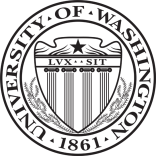 Department of PhysicsDate